关于做好“七五”普法知晓率满意度调查宣传工作的通知各单位：福建省“七五”普法成效调查已展开，为加强正面宣传引导，增强师生对普法依法治理工作的了解和认同，不断提升我校师生对普法成效满意度，现就相关工作具体通知如下：1.持续做好普法依法治理工作宣传，充分利用本单位宣传标语、微信微博、宣传栏、LED屏等宣传平台或宣传手段广泛开展形式多样、内容丰富的宣传活动。2.组织师生关注“中国普法”“福建司法”微信公众号，并在9月1日前参与福建省“七五”普法成效问卷调查，确保调查结果客观真实，对测评时回答“不满意、不太好、没效果”的师生要做好教育引导工作。3.参与问卷调查办法：进入http://www.faxuanyun.com（法宣云平台）首页省“七五”普法成效调查问卷的弹窗，或用微信扫描二维码（见附件1）进行答卷。4.请认真填写普法成效调查情况统计表（见附件2），于9月3日前发送至办公平台“宣传部”邮箱。附件：1.普法成效调查问卷二维码2.普法成效调查情况统计表3.福建省“七五”普法成效的调查问卷三明学院党委宣传部 2020年7月25日附件1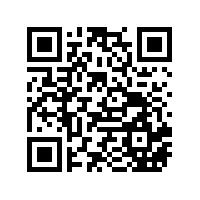 附件2普法成效调查情况统计表县（市、区）/单位                统计日期           附件3福建省“七五”普法成效的调查问卷一、个人信息（所在地区填写“三明市”）二、总体情况(可以多选)9.您对本地/本单位法治环境的总体评价是：☆【1】非常满意【2】比较满意【3】一般【4】不满意 【5】非常不满意10.您认为本地/本单位领导班子和领导干部对法治建设的贯彻落实情况：☆【1】很好【2】较好【3】一般【4】不太好【5】很不好【6】不了解11.对于本地/本单位的法治宣传教育，您认为效果：☆【1】很好【2】一般【3】很差【4】没看出什么效果12.您认为本地/本单位在全民法方面取得的成效有：【多选题】☆【1】全民守法普法意识显著增强☆【2】政府依法行政的观念和能力得到提升☆【3】全社会法治环境得到优化☆【4】部门分工负责、各司其职、齐抓共管的“大普法” 工作格局已经形成☆【5】法治文化更加繁荣☆【6】形成遇事找法、办事依法、解决问题靠法的浓厚社会氛围  【7】其他13.您认为本地/本单位在全民普法方面做了哪些工作：【多选题】☆【1】领导重视，定期研究部署相关工作，参与普法依法治理重大活动☆【2】组织领导干部集中学法☆【3】突出宪法宣传，组织宪法宣传周系列活动☆【4】开展主题法治宣传教育活动，开展法律“六进”活动☆【5】落实“谁执法谁普法”普法责任制，在执法司法和服务管理过程中释法说理☆【6】选取典型案例开展“以案释法”工作☆【7】粘贴、悬挂、播放宣传标语☆【8】制作、播出法治动漫微电影等法治文艺作品，开展法治文艺活动☆【9】加强法治文化阵地建设☆【10】运用新媒体新技术进行普法☆【11】强化媒体合作，开设法治专栏、电视节目等☆【12】其他14.您认为在我省法治宣传教育中能起到最重要作用的主体是：【多选题】☆【1】党委☆【2】政府☆【3】公检法机关☆【4】司法厅(局) ☆【5】律师☆【6】民众15.对于本地/本单位的普法工作，您认为哪一方面比较薄弱：【多选题】【1】领导不够重视，组织领导不够有力【2】国家机关“谁执法谁普法”普法责任制尚未得到有效落实【3】普法的方式和手段还比较单一【4】宣传活动开展较少，没有走到群众身边、走进群众心里【5】边远山区、城乡结合部、流动人口聚集地、个私企业的法治宣传相对薄弱【6】法治文化资源不足【7】其他16.您认为福建省法治宣传教育最需要做的是：【多选题】【1】健全完善政府实施、部门负责、全社会共同参与的法治宣传教育工作体制【2】进一步落实国家机关“谁执法谁普法”普法责任制【3】在公共区域采取有效形式，开展公益法治宣传教育活动【4】加强法治宣传教育讲师团和普法志愿者队伍建设【5】利用互联网技术和大数据系统，加强法治宣传教育信息化建设【6】加强法治文化阵地建设，开展法治文艺创作、展播和演出等法治宣传教育活动【7】其他三、具体问题(可以多选)17.您知道法治和法制的区别：☆【1】知道【2】知道一点【3】不太清楚【4】不知道18.您知道国家宪法日是哪一天：☆【1】12月4日【2】11月4日【3】10月4日【4】不清楚19.您认为依法治国的首要任务是： 【1】依法治权【2】依法治理社会事务【3】依法治民   【4】不清楚20.您认为法律的主要作用是：【1】保护个人权利【2】打击犯罪【3】维护秩序【4】限制政府权力【5】不清楚 21.您认为公务员守法的意义是： 【1】全社会共同守法的前提【2】有利于更好地开展工作【3】有助于维护国家机关权威【4】其他  22.您的工作与法律的关系：【1】关系密切【2】关系不大【3】没关系【4】说不清23.您认为严格依法行政会不会束缚政府工作人员的手脚： 【1】会      ☆【2】不会 24.当您作出某一决策或者某一行为时，确定自己所拥有的权限的依据是： ☆【1】相关的法律法规【2】上级文件【3】当地政策文件【4】领导相关讲话【5】其他25.您认为什么样的行为是权力：☆【1】法律明确授权【2】法律不明确禁止【3】单位领导明确指示【4】上级明确要求【5】其他26.您平常在工作中作出某一决定时，是否考虑法律程序问题：☆【1】经常【2】有时【3】几乎不【4】从不27.您认为管理主要依靠：【1】政策【2】领导命令☆【3】法律法规【4】其他28.当法律和政策发生冲突时，您会：☆【1】依法办事【2】依据政策办事【3】请示领导【4】不知道29.您是否参加过宪法法律知识培训：【1】参加过一两次☆【2】定期参加过【3】没有参加过30.驾车时，既无监控探头，又无交警在场，您会闯红灯吗?☆【1】一定不会【2】一般不会【3】无车辆和行人过往时会  31.非常熟悉的亲友向您借款1万元，您会要求他打借条吗? ☆【1】一定会【2】不会【3】可能会【4】无所谓32.如果您的权益受到侵害，您会选择的方法是：【1】找关系解决【2】求助单位领导解决☆【3】运用法律维护自己的权益【4】忍气吞声【5】上访或上街【6】其他33.您如何看待信访不信法问题：【1】法律缺乏权威【2】群众法律意识淡薄【3】“权大于法”思维惯性【4】其他34.您认为法律执行不太好的原因是：【1】法律本身不完善【2】执行机关执法不严【3】有些领导干部不守法【4】一些人不尊重法律【5】其他35.您知道公民维护合法权益，解决矛盾纠纷的法律救济途径吗？☆【1】知道【2】不是很清楚☆【3】很清楚【4】不知道  36.您认为当前法治环境中存在的问题主要有：【多选题】【1】经济服务体制不健全【2】经济政策落后【3】经济政策推广力度不够【4】行政执法和服务水平较低【5】行政审批事项过多【6】办事难、办证难【7】社会守法意识较弱【8】其他37.您认为影响依法行政的主要因素有：【多选题】【1】执法者依法行政意识不强【2】依法行政制度不完善【3】经济建设任务重，考核指标偏重【4】稳定压力大【5】领导重视不够【6】其他38.您认为对企业发展比较重要的是：【多选题】【1】与政府打好交道☆【2】提高核心竞争力☆【3】建立风险预警机制☆【4】以法律手段处理纠纷☆【5】企业正常经营受法律保护☆【6】稳定的政策环境☆【7】行业协会的帮助【8】其他39.您认为影响公民守法的主要因素有：【多选题】【1】司法公信力不足【2】有些领导干部不带头守法【3】违法成本低【4】法律服务质量不高【5】学习宣传教育不接地气、成效不明显【6】社会共同价值观缺失【7】其他40.您对福建“八五”普法规划的建议：注：1.标注“☆”的为最佳选项，部分单选题有标注多个“☆”的，任一选项均可。2.部分题目未标注“☆”。干部人数参与调查问卷人数干部职工家属参与问卷人数干部群众关注微信公众号中国普法人数干部群众关注微信公众号福建司法人数